“Nuova Soverato” A.P.S is looking for these workers’ profiles: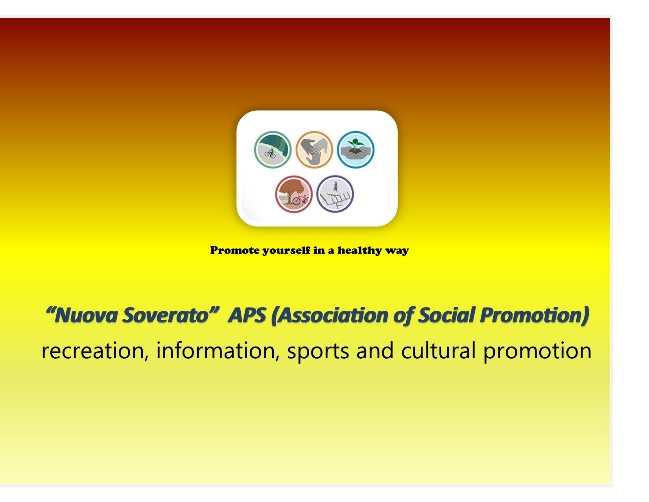 1 Social Media Manager  1 Lawyer1 Treasurer1 Stakeholders Board Director1 Sponsorship ManagerIf you are interested send an email to www.nuovasoveratoaps.itenclosingCVan intent letter 1: Social Media Manager   “Nuova Soverato” A.P.S is seeking for a passionate, driven and social-media savvyJOB TYPE: Paid InternJOB SCHEDULE: Full-TimeJOB LOCATION: Soverato (CZ) ItalyJOB RESPONSIBILITIES- the candidate should: support the social media marketing and strategy teamassist in the creation, organization and filing of creative assetsresearch emerging trends within the industry and digital media landscapetrack talent social activity for priority programming and special eventshelp to brainstorm, create content and draft copy for posting across social platformspitch the team fun creative ideas in order to gain media valueassist in the planning and execution of marketing rollout plans from launch alongside social media teamQUALIFICATIONS- the applier should:be available 6 full days per weekbe keen on social media/marketing, television, entertainment industry and social landscapebe eager to learnshow ability to work independently with passion and energyhave organizational skills, strong writing ability, and attention to detailreveal excellent knowledge of social media platforms such as Facebook, Instagram, Twitter and TikTokbe proficient s in Excel, Google Docs, PowerPoint and Adobe Photoshophave experience in Graphic Design and video editingSALARY: 1600€ a month2: Lawyer JOB TYPE: Paid associateJOB SCHEDULE: Full-TimeJOB LOCATION: Soverato (CZ) ItalyJOB RESPONSIBILITIES: assist customers with financial and legal matterseducate customers, families, and staff on living wills and advanced directivessupport customers in their health careprovide solutions that most meet the physical and emotional needs of each customerQUALIFICATIONS- the applier should:have 3-4 years’ experience in social law departmentprove high ability to maintain confidentiality of information be self-motivated and able to manage multiple projects at the same time demonstrate ability to problem solve, prioritize workload, and meet deadlinesmanifest capability to conduct research thorough analysis of information and situationsestablish schedules and follow through, and produce high quality legal writingshow strong written and verbal communication skillsSALARY: 1800€ a month3: Treasurer JOB TYPE: Paid AssociateJOB SCHEDULE: Full-TimeJOB LOCATION: Soverato (CZ) ItalyJOB RESPONSIBILITIES: - the candidate should:manage and optimize the company’s cash flow and revenue and evaluates fiscal decisions in order to meet financial obligations. provide investment management, debt management, and cash management processes forecast cash flow positions and analyze risk and reward of financial decisions for all departments and funded projectssupervise lower level finance positions and perform special projects as assignedQUALIFICATIONS: - the applier should:have a Bachelor's degree in Finance, Accounting, Business, or other related field.have almost five years of closely related professional work experience in banking, investments, debt management and cash management.An equivalent combination of education and experience may be considered as meeting the minimum qualifications.SALARY: 1800€ a month4: Stakeholders Board DirectorJOB TYPE: Associate MemberJOB SCHEDULE: Part-TimeJOB LOCATION: Soverato (CZ) ItalyJOB RESPONSIBILITIES - the candidate should:provide oversight and direction to the development, planning and staging of the company’s activities related to stakeholders’ interests encompassing•	Strategy and Policy•	Budget and Finance•	Audit and Risk Management•	Legal and Contracts•	TaxationQUALIFICATIONS: - the applier should:prove effective past experience in combining shareholders and stakeholders’ interests in guaranteeing the welfare of the firm's environmentSALARY: All reasonable expenses will be covered5: Sponsorship Manager JOB TYPE: Paid AssociateJOB SCHEDULE: Full-TimeJOB LOCATION: Soverato (CZ) ItalyJOB RESPONSIBILITIES - the candidate should:manage relationships with funding/donors partners .plan, develop and execute regional online communications that support the company's strategic goal and brand guidelines.coordinate communications for funding campaigns grow the brand’s presence QUALIFICATIONS - the candidate should:have a Bachelor’s degree in Business/Marketing or related field.be experienced as Marketing Influencer and/or in social media campaigns.be able to work well under pressure.be able to manage several projects concurrently have organizational skills and be results oriented.have excellent communications and networking skills.SALARY: 1600€ a month"NUOVA SOVERATO" is a non-profit organization and it pursues civic, solidarity and socially useful purposes, by carrying out initiatives of general interest in favor of its members or third parties.